Claudia Schmidt-Eckart			Handy: 016094865144Labortechnik / Fachlehrerin Willy-Brandt-Schule KasselApril 202011 MFAHallo meine Lieben alle zusammen,wir gehen in die Verlängerung. Das ist aber kein Grund zur Sorge.Eventuell sehen wir uns ab dem 4 Mai 2020 in der Schule wieder.Bis dahin hab ich euch noch ein wenig Material geschickt, dass ihr zu Hause oder auch in der Praxis bearbeiten müsst.1. Ich hoffe mein Skript ist bei allen angekommen und ihr habt es euch (farbig) ausgedruckt und bearbeitet.Darüber werden wir natürlich Anfang Juni dann eine Klassenarbeit schreiben.2. Das Fallbeispiel kann man gut in der Praxis ausprobieren und bearbeiten. Darüber schreibt ihr ein Protokoll und bringt es mit in die Schule. Zu gegebener Zeit werden wir daraus ein Rollenspiel machen. Ich bin dann natürlich der Chef!3. Das Referat über Diabetes mellitus könnt ihr in den nächsten 14 Tagen bis 3 Wochen fertigstellen. Am liebsten wäre mir eine Power Point Präsentation. Ihr kennt ja meine Ausstattung in der Schule.Natürlich geht auch ein Referat. Die Beurteilungskriterien findet ihr im Anhang.So meine Lieben ich freue mich schon sehr euch wiederzusehen und verbleibe mit den herzlichsten Grüßen an EuchBitte bleibt gesund!Eure Claudia Schmidt-EckartAch so: Natürlich verlange ich von einer MFA, dass sie alles über Corona, einer Pandemie und alle Schutzmaßnahmen in diesem Zusammenhang weiß…..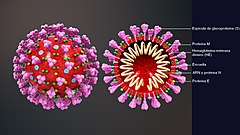 